H4 - MORRIS COUNTY CUBS's Schedule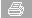 